PELAKSANAAN PROMOSI DALAM MENINGKATKAN TUJUAN PENJUALAN DISTRO WOODTRAP KAB. BANDUNGSKRIPSIDiajukan untuk Memenuhi Salah Satu SyaratDalam Menempuh Ujian Sarjana Program Strata SatuJurusan Ilmu Administrasi BisnisOleh:Rizal Rahmadi AgungNRP 122040014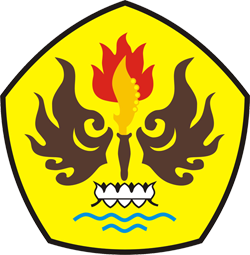 FAKULTAS ILMU SOSIAL DAN ILMU POLITIKUNIVERSITAS PASUNDANBANDUNG2016